Classroom Job ApplicationName: 						   Grade: 		   Period: 			[A] Position applying for: (please circle)Classroom Binder EditorScribeTransitions TeamIT Team/CaptainMaterials Distribution ManagerAttendance & Absence MonitorMaintenanceFactotumClassroom Communications Team[B] Please list any other jobs, experiences and/or situations that qualify you for the classroom job:[C] On a separate sheet of paper (preferably typed) write a 2-3 paragraph essay answering the questions below that coordinate with the position(s) for which you are applying:How do you plan to organize your time in and out of class to be sure the binder is kept current? [Binder Applicant ONLY]How will you maintain your integrity while being responsible for recording student absences and tardies? [Attendance Applicant ONLY]What creative or functional ideas do you have to make bulletin boards and the class newsletter as appealing and substantial as possible? [Communications Team Applicant ONLY]Why do you think you can handle the added responsibility of this classroom job? [All Applicants]What qualities do you have that make you a qualified applicant for this position? [All Applicants][D] Write your name legibly on the line after “I”, and sign your name below the paragraph if you agree to the terms of employment.I, 					, have read the description of this position, understand how I will be compensated (points in the Assessment category of my R/ELA grade), and agree to fulfill the responsibilities of the position I have applied for, if hired.  I understand that if I should fail to live up to these expectations, and/or am continually absent from class, that Mrs. Leighty has the right to hire someone to replace me.  I agree to be dependable, honest, trustworthy, confidential, and diligent in all of my classroom job responsibilities.X____________________________________________________________________	Date:				Maintaining the Classroom Binder—30 pts The editor is responsible for keeping a record of what the class has done every day.  Classmates returning from absence should be able to go to the binder and easily understand what they need to do to catch up. The class binder serves as a model of what all students should have in their own binders.  You will be responsible for meeting with Mme. Leighty independently to be briefed on job specifics.  Some of these responsibilities include:	File a copy of the scribe’s class notes.	File a copy of all class handouts.	List all page and item numbers and instructions for textbook assignments.	Record homework assignments.You will be compensated at the end of your quarter-long commitment.Maintaining Class Notes—30 ptsThe scribe will take thorough, accurate notes on the day’s agenda and proceedings, make a copy for the Classroom Binder and submit it to the binder editor. In the event of an anticipated absence, you will notify the Factotum in advance.You will be compensated at the end of your quarter-long commitment.Ensuring Purposeful Order in Transition Activities—30 ptsTeam members direct and control traffic at doors, monitor formation and orderly maintenance of lines in transit outside the classroom. Occasionally, the classroom will have to be rearranged to accommodate special activities. The transitions team will take charge of the class, supervising a quiet, efficient transition to the purposeful new arrangement. In the event of emergency lockdowns and evacuation drills, the transitions team will ensure quick, quiet compliance with established school procedures. You will be compensated at the end of your quarter-long commitment.Assuring Electronic Effectiveness—30 ptsThe IT Team is responsible for all aspects of electronic technology in routine classroom activities. They manage and maintain the computer carts, supervising orderly logins at the start of group activities, repairing minor wear and tear on instrument labels, and noting major jobs for school IT personnel. The team operates the timer for classroom competitions and other timed activities. In general, the IT Team ensures the effective operation of classroom devices, maintaining appropriate levels of classroom lighting and operating remotes as needed. You will be compensated at the end of your quarter-long commitment.Distribution and Collection of Class Materials—30 ptsThe Materials Distribution Manager is responsible for effective use of classroom supplies. The manager passes out materials for daily exercises and collects completed classwork, monitors and maintains a tidy, adequately stocked supply of materials on the classroom supply table. You will be compensated with at the end of your quarter-long commitment.Daily Attendance and Student Make-Up Work—30 ptsThe monitor is generally responsible for recording class absences and tardies, as well as for gathering make-up work for those who are absent.  The monitor manages the folders of absentees, inserting materials missed during absence. You will be compensated at the end of a quarter-long commitment.Maintaining Class Vocabulary and Definitions—30 ptsMaintenance and Sanitation Unit members will supervise a responsible tidying up of local spaces at the end of each day’s class. At the change of period, Maintenance Unit members survey the classroom, straightening desks and ensuring that the space is clean and orderly for incoming students. You will be compensated at the end of a quarter-long commitment.Jack or Jill of All Trades—30 to 50 ptsThe Factotum, under Mrs. Leighty’s direction, completes exceptional tasks as they arise. The Factotum is competent to assume and capably discharge the duties of any absent student worker. You will be compensated at the end of a quarter-long commitment.Ensuring Current Classroom Integration with the Outside World—50 ptsThe Classroom Communications Team manages both internal and external classroom publicity. Members design and maintain effective displays of notices on bulletin boards, and they prepare and circulate periodic class newsletters. You will be compensated at the end of a quarter-long commitment.ation for seeking a position and the question on qualifications for doing the work.Individual Research Project Proposal and ContractName(s):  __________________________________ Topic: ________________________________________Project ProposalResearch PlanI understand that the Independent Research Project must include the following elements:Multiple and varied sources of information (printed text, video, website, expert, etc.).A 2-page minimum research paper with at least four works cited in MLA style.A presentation of a product or service based on my learning.------------------------------------------------------------------------------------------------------------------------------------------------------------------------------------------------------------------------------------------------------------Student Signature_________________________________________ Parent Signature _______________________________Teacher Signature_________________________________________Genius Hour Individual Research Project GuidelinesEach quarter, you will conduct a research project in which you explore a topic of personal interest. You will also choose how you plan to present what you have learned. What is Genius Hour? The Genius Hour grew out of research policies at companies such as Google and 3M.  These companies have offered their employees “20% time,” where 20% of their time at work could be spent developing their own company-related projects. Products like Gmail, Google Docs, and Post It notes had their origins in “20% time.”How will Genius Hour work? Every week, you and your classmates will be given time to explore a topic of your choosing. You will be expected to show evidence of your research and work on your final presentation or product along the way. You will receive formative feedback as the work proceeds.Genius Hour Process and Checklist: 	Brainstorm topics. 	Choose a topic of focus. 	Create a central question. 	Draft a Genius Hour research proposal. 	Research your topic. _______Compile a list of your sources. These will be frame an annotated bibliography. 	Revisit your research proposal and central question (step 4)._______Turn in your annotated bibliography. 	Create a final product to show what you learned. 	Present your central question, your research findings, and your final product	to the class.	Submit a formal written report.Step 1: Genius Hour Topic BrainstormDue Date 	Make a list of topics you find interesting in your everyday life. For example, you can choose a sport such as soccer, a hobby such as knitting, a subject such as still life drawing, a world issue such as gender equality, etc.Step 2: Topic SelectionDue Date 	Choose a topic and brainstorm using a Circle or Concept Map.Step 3: Central QuestionDue Date 	What specifically do you wish to find out concerning your selected topic? Generate five questions which can be answered through research. They must be broad enough to justify more than a month’s worth of time in exploration, but narrow enough to be answered within that same time frame. Some possible examples include:In what ways can gaming help students learn?How is schooling different in the United States from schooling in other countries?How has skateboarding evolved as a sport?The philosopher George Santayana observed that “Those who cannot remember the past are condemned to repeat it.” In what ways has this been true in American/20th Century/Maryland history?1.   	2.   	3.   	4.   	5.   	Next, choose one of the central questions you’ve identified. Select one which you are interested in exploring during the quarter.Circle or highlight your chosen central question in the list above.Step 4: Research ProposalDue Date 	What is a research proposal? A research proposal is a document created to show what you plan to research, how you plan to research it, and what question(s) you are aiming to answer. There are many ways to construct a research proposal. For the purpose of this project, please follow the format below.Genius Hour Research ProposalTopic: What overall topic do you wish to study? This can be one word.Central Question: What question do you want to answer in your research?Research Method: How do you plan to research your topic? A thorough project will examine a variety of sources. (Your response in this section should be a fully developed extended paragraph.)Final Product: What will you create to show what you learned in the course of your research? Be creative. This product will take up at least half of your time and needs to be thorough. The goal of your presentation is to teach your classmates what you have learned. It offers an opportunity to display the expertise you have developed. The rough draft of your research proposal will be reviewed and returned with recommendations for revision (minor or substantial changes). You will submit a revised final draft for project approval.Step 5: Research Your Central QuestionDue Date 	While you research your central question, consider the points below:Where can you gather information to answer your central question?Are there field activities that would help you complete your research?What do you need to know to become an expert on this topic?Step 6: Compile and Annotate a List of Sources Due Date 	As you collect information to answer your central question, annotate your resources. Organize and present them in a Works Consulted list using MLA format. The list can be handwritten or typed. Your Annotated List of Works Consulted will help you construct your presentation and final product.Some tips and suggestions:Source Cards: Use 3x5” notecards to help you track and organize your sources. On each card, write down document the source in MLA style. See an example below.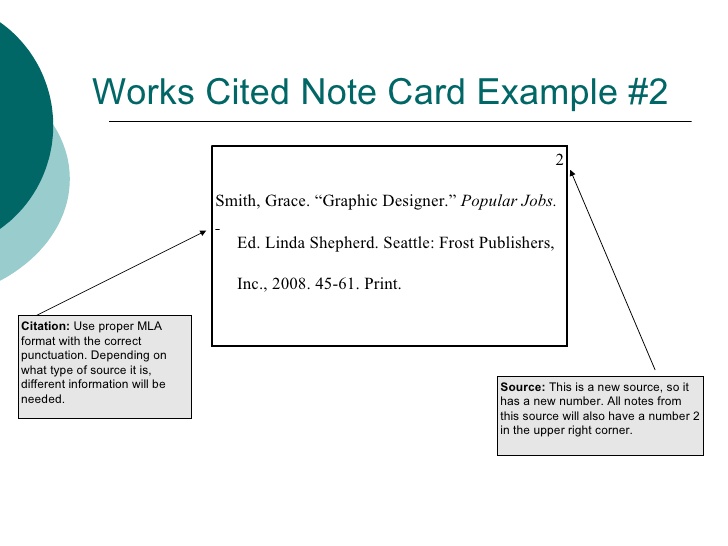 Note Cards: Use a pack of 3x5” notecards to help you organize your resources. On each card, write down the source, how it relates to the topic, and either a quote from the source or information that will help you in the creation of your final product. See the example below.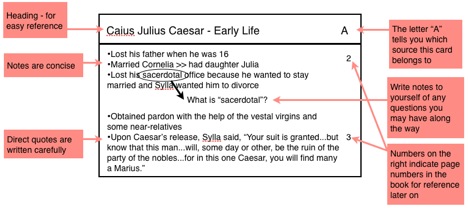 Step 7: Revisit Your Research Proposal and Central QuestionDue Date 	 Now that you have conducted some research, is there anything you wish to change regarding your research proposal or central question? If so, amend (change) your research proposal to reflect this.  Be sure to indicate that your emendation is a change from the original and explain why you have made it. See the example below: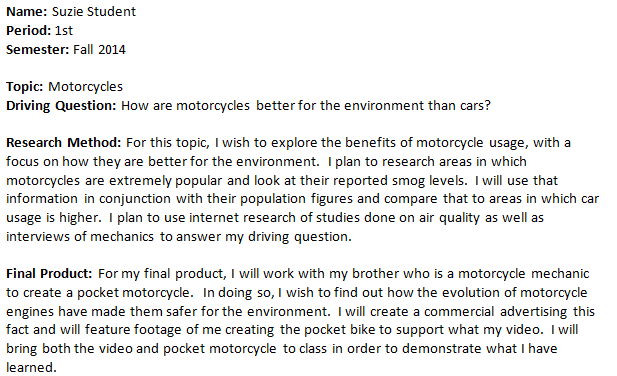 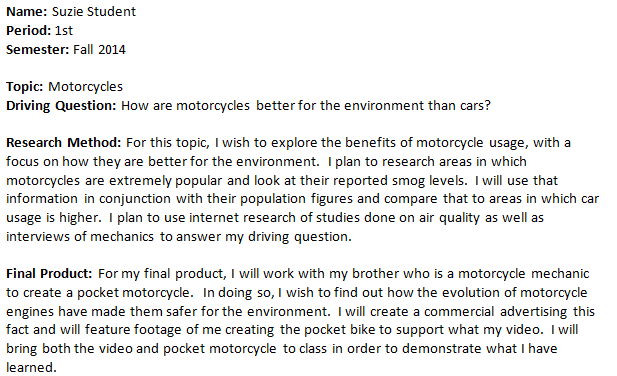 Step #8:  Turn in Your Annotated BibliographyDue Date 	Your annotated bibliography identifies all the pertinent works you consulted while conducting the research phase of this project. Brief annotations specify the essential value of each source for your inquiry. Step #9:  Create Your Final ProductDue Date 	Remember, your final product must match what you described in your research proposal. It should clearly reflect substantial time, effort, and thought.Step #10: Present Your Central Question, Research Findings, and Final ProductDue Date 	 Your work will be evaluated, along with the formal written report, using the rubric on the following page.Step #11: Submit Your Formal Written ReportDue Date 	 The formal written report, properly formatted in MLA style with a Works Cited page, will count as a significant dimension of your individual research project.  RUBRIC FOR INDIVIDUAL RESEARCH PROJECT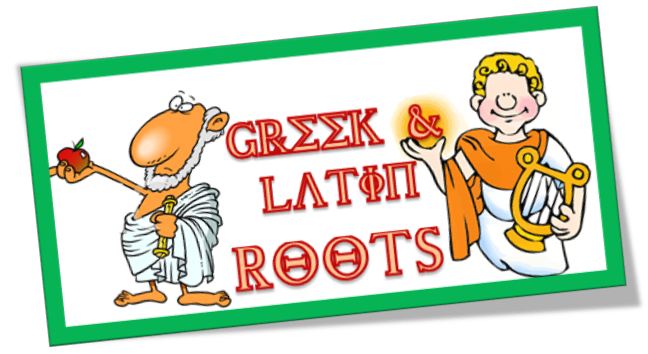 R/ELA Vocabulary StudyName:  _________________________________________Date:__________Unit I Vocabulary CardsYou may wish to clip the Unit I vocabulary words below to make flash cards or to help you with sorting.Guided Practice Word Sort:amiableenamoredprotagonistphilosophicalantagonizebelligerentamicablephilanthropybibliophilebellicoseantagonistSort these words into groups of related words or families.  Why did you choose to sort them as you did? What basic meaning or meanings do your sorted words have in common?(Ideal sort shown below: Latin--BELL—“war,” AM—“love, friend,” Greek--AGON—“contest, struggle,” PHIL—“love”:BELL				AM			AGON		       PHILbellicose			enamored		antagonize		       philosophicalantebellum			amiable		protagonist		       philanthropybelligerent			amicable		antagonist		       bibliophile)Super Word Web for use in Deep Study:  IMPROVISEDefinition: to create and perform (music, drama, or verse) spontaneously or without preparation		          IMPROVISE                                                     Google Classroom CodesR/ELA 7 H (72)--Period 1je52qxcR/ELA 8 H (81)--Period 3d5mm7hxR/ELA 7 H (71)--Period 45s6yd2mR/ELA 8 H (82)--Period 5x1imv59martha.leighty@pgcps.org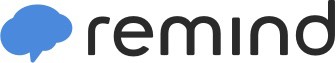 Sign up for important updates from M. Leighty.Get information for Robert Goddard French Immersion right on your phone—not on handouts.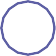 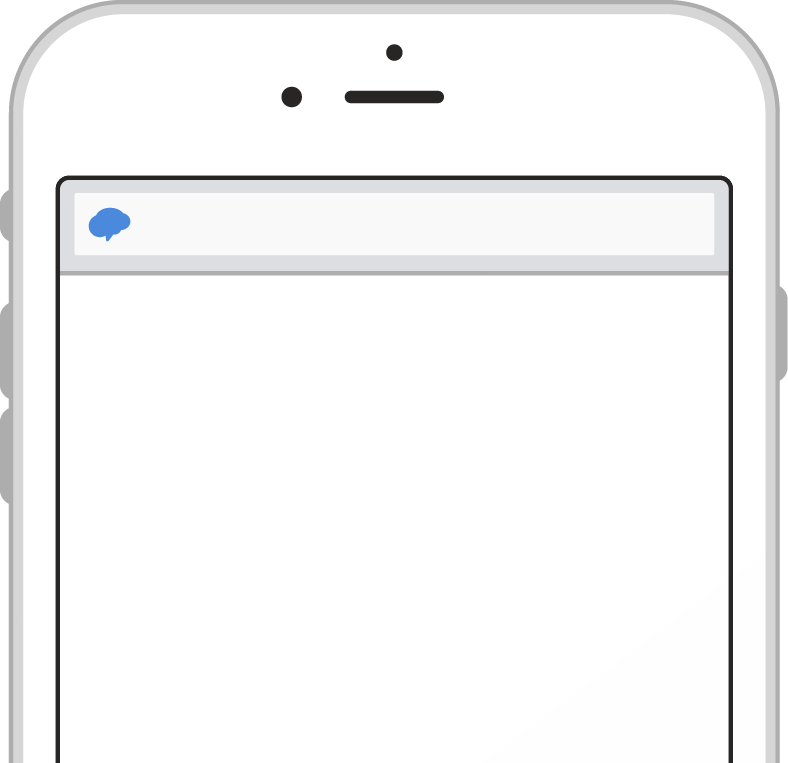 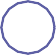 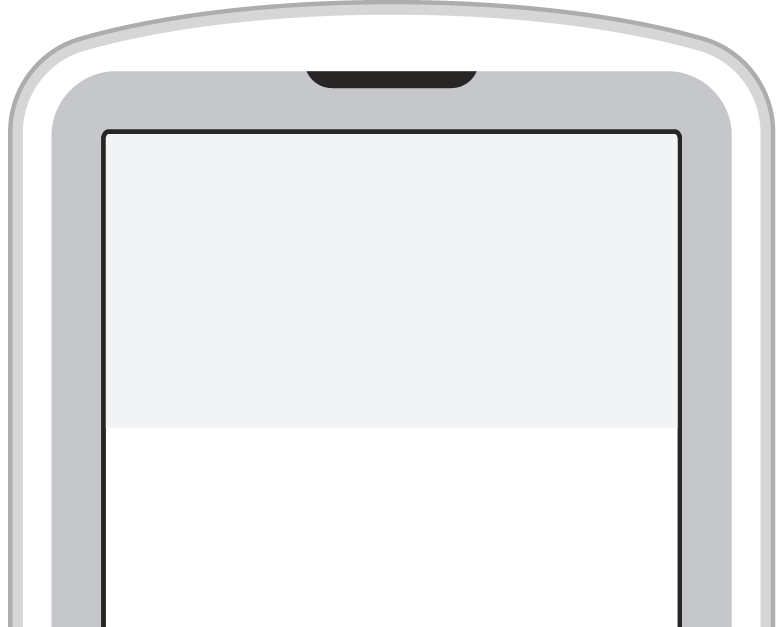 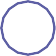 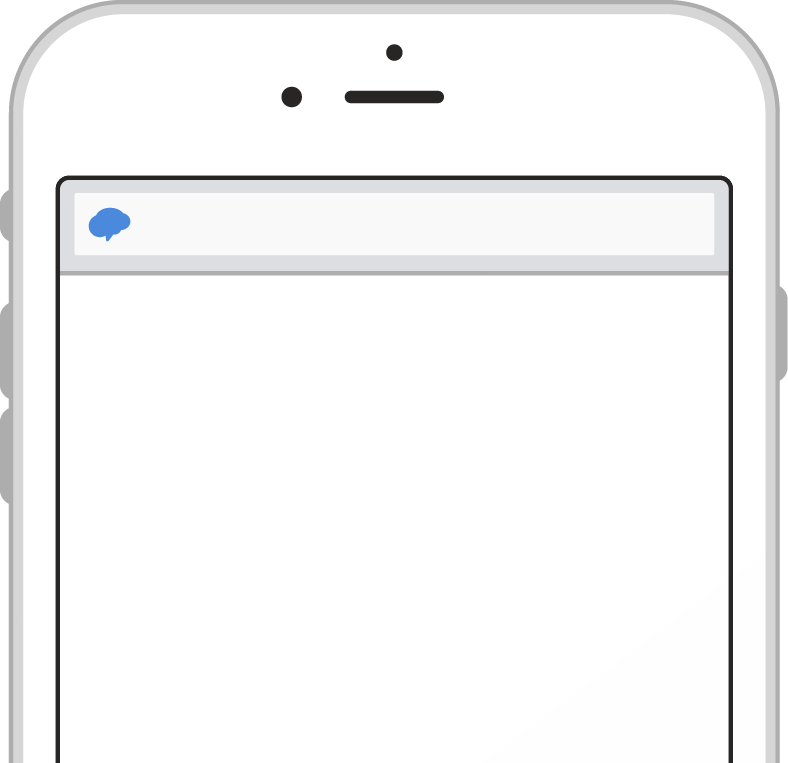 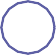 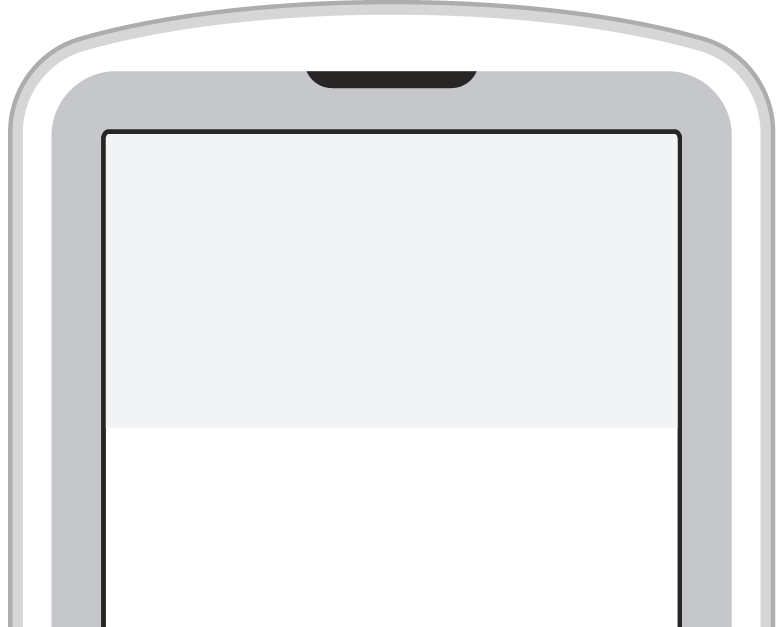 Don’t have a mobile phone? Go to rmd.at/rela7h7 on a desktop computer to sign up for email notifications.Sign up for important updates from M. Leighty.Get information for Robert Goddard French Immersion right on your phone—not on handouts.Don’t have a mobile phone? Go to rmd.at/rela8h81 on a desktop computer to sign up for email notifications.Sign up for important updates from M. Leighty.Get information for Robert Goddard French Immersion right on your phone—not on handouts.Don’t have a mobile phone? Go to rmd.at/rela7h71 on a desktop computer to sign up for email notifications.Sign up for important updates from M. Leighty.Get information for Robert Goddard French Immersion right on your phone—not on handouts.Don’t have a mobile phone? Go to rmd.at/rela8h82 on a desktop computer to sign up for email notifications.Khan Academy—PSAT Prep & GrammarClassified AdsClassified AdsClassroom Binder EditorAttendance & Absence MonitorThe editor is responsible for keeping a record of what the class has done every day.  Classmates returning from absence should be able to go to the binder and easily understand what they need to do to catch up. The class binder serves as a model of what all students should have in their own binders.  You will be responsible for meeting with Mme. Leighty independently to be briefed on job specifics.  Some of these responsibilities include:	File a copy of the scribe’s class notes.	File a copy of all class handouts.	List all page and item numbers and instructions for textbook assignments.	Record homework assignments.You will be compensated at the end of a quarter-long commitment.The monitor is generally responsible for recording class absences and tardies, as well as for gathering make-up work for those who are absent.  The monitor manages the folders of absentees, inserting materials missed during absence. You will be compensated at the end of a quarter-long commitment.ScribeMaintenance UnitThe scribe will take thorough, accurate notes on the day’s agenda and proceedings, make a copy for the Classroom Binder and submit it to the binder editor. In the event of an anticipated absence, you will notify the Factotum in advance. You will be compensated at the end of a quarter-long commitment.Maintenance and Sanitation Unit members will supervise a responsible tidying up of local spaces at the end of each day’s class. At the change of period, Maintenance Unit members survey the classroom, straightening desks and ensuring that the space is clean and orderly for incoming students. You will be compensated at the end of a quarter-long commitment.Transitions TeamFactotumTeam members direct and control traffic at doors, monitor formation and orderly maintenance of lines in transit outside the classroom. Occasionally, the classroom will have to be rearranged to accommodate special activities. The transitions team will take charge of the class, supervising a quiet, efficient transition to the purposeful new arrangement. In the event of emergency lockdowns and evacuation drills, the transitions team will ensure quick, quiet compliance with established school procedures. You will be compensated at the end of a quarter-long commitment.The Factotum, under Mrs. Leighty’s direction, completes exceptional tasks as they arise. The Factotum is competent to assume and capably discharge the duties of any absent student worker. You will be compensated at the end of a quarter-long commitment.Instructional Technology TeamClassroom Communications TeamThe IT Team is responsible for all aspects of electronic technology in routine classroom activities. They manage and maintain the computer carts, supervising orderly logins at the start of group activities, repairing minor wear and tear on instrument labels, and noting major jobs for school IT personnel. The team operates the timer for classroom competitions and other timed activities. In general, the IT Team ensures the effective operation of classroom devices, maintaining appropriate levels of classroom lighting and operating remotes as needed. You will be compensated at the end of a quarter-long commitment.The Classroom Communications Team manages both internal and external classroom publicity. Members design and maintain effective displays of notices on bulletin boards, and they prepare and circulate periodic class newsletters. You will be compensated at the end of a quarter-long commitment.Materials Distribution ManagerThe Materials Distribution Manager is responsible for effective use of classroom supplies. The manager passes out materials for daily exercises and collects completed classwork, monitors and maintains a tidy, adequately stocked supply of materials on the classroom supply table. You will be compensated at the end of your quarter-long commitment.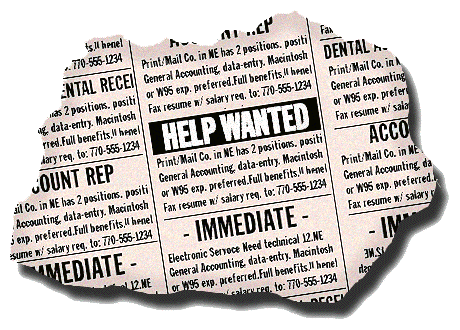 Mrs. Leighty’s RELA ClassesMrs. Leighty’s RELA ClassesExplain your project idea.How/Where do you plan to gather information for your project?For Teacher Use Only Project Approved:  Yes ______  No ______Comments:CATEGORY4321Research• Includes four or more varied sources and displays a thorough researching effort.• Includes three varied sources and displays effort in research. • Includes two sources and displays little effort in research. • Includes one source and displays very little effort in research.Works Cited• Works Cited included in proper MLA format. • Works Cited included with minor mistakes in format. • Works Cited included with several mistakes in format. • Works Cited included with many mistakes in format. Oral Presentation• Holds listeners’ attention with direct eye contact, rarely looking at notes.• Demonstrates sincere enthusiasm about the topic during the entire presentation.• Speaks with appropriate modulation in delivery.• Consistent use of direct eye contact with listeners, but occasionally returns to notes.• Shows some enthusiasm about the topic.• Variation of volume and inflection is generally effective.• Displays minimal eye contact with listeners, while reading mostly from notes.• Shows scant or mixed feelings about the topic being presented.• Speaks in uneven volume with little or no inflection.• Holds no eye contact with listeners, as entire report is read from notes.• Displays no interest in topic presented.• Speaks in low volume and/ or monotonous tone.Knowledge of Content• Demonstrates full knowledge by answering all class questions with explanations and elaboration.• Demonstrates some knowledge, and is at ease with expected answers to all questions.• Seems uncomfortable with information and is able to answer only rudimentary questions.• Does not display a grasp of information and cannot answer questions about the subject.Final Product• The final product is exceptionally attractive in terms of design, layout, neatness, and overall presentation. • Time and effort exceeds expectations.• The final product is attractive in terms of design, layout, neatness, and overall presentation. • Time and effort is evident. • The final product is somewhat attractive in terms of design, layout, neatness, and overall presentation. • Reflect some time and effort but clearly needed more.  • The final product lacks attractiveness in terms of design, layout, neatness, and overall presentation. It appears to be rushed and/or incomplete.• Little or no evidence of time and effort.     Latin & Greek Word Sort     Latin & Greek Word Sort     Latin & Greek Word Sort     Latin & Greek Word Sort Common Element:Common Element:Common Element:Common Element:Words:Words:Words:Words:circumspectelucidateimproviseInvidiouslucidphosphorescentphototropicProspectphotogenicprovidentialspecterTranslucent